Social samvaro MellangårdAprilOns 3/4 	BingoMån 8/4	MusikbingoOns 10/4 	Utflykt till kyrkan för andakt och fika. Buss från Mellangård 13.30. Anmäl senast 27/3Mån 15/4 	10 min yoga + MinigolfTis 16/4 	Föreläsning om bedrägeri i Strömsnäs, buss från Mellangård OBS!  kl 13.15, anmäl senast 2/4Ons 17/4 	Bilder från förr med Krister och RonnyMån 22/4	BingoOns 24/4 	Vi åker till bowlinghallen! Buss från Mellangård 13.30. Anmäl senast 10/4Fre 26/4 	OBS! kl 10.00 Hållbarhetsvecka: Förskolebarn från Haga kommer och hälsar på, vi har gemensamma aktiviteter och äter lunch tillsammans! Obs! Lunch beställs senast Tisdag 23/4Mån 29/4 	Våffelcafé: Kaffe och våfflor 30:-Välkomna!Drop in 13.30-16.00 om inte annat anges i programmetFör anmälan/frågor ring Sofia 0433 72036 eller Therese 0433 72175www.markaryd.se/stödochomsorg/seniorochäldre/socialsamvaro-träffpunkt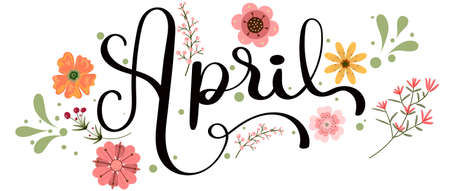 